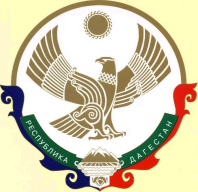 РЕСПУБЛИКА ДАГЕСТАНМуниципальное  казенное Общеобразовательное учреждение «Средняя общеобразовательная школа №3»  г. Южно-сухокумск   368890, РД, п.Восточный Сухокумск                                        е-mail:vostoksuh@mail.ru                                                                                                                                                                                                                                                        На основании письма Минобрнауки РД  от 12.09.2022 года №05-02-2-841/22 «Об утверждении графика проведения школьного этапа всероссийской олимпиады школьников в Республике Дагестан в 2022-2023 учебном году»приказываю:Провести в 2022 - 2023 учебном году школьный этап Всероссийской олимпиады школьников.Утвердить:состав жюри школьного этапа Олимпиады ( приложение №1);график проведения школьного этапа Олимпиады (приложение № 2)Гульбагандовой Х.Ш., и.о.зам. директора по УВР :назначить ответственной за координацию проведения школьного этапа Олимпиады и обеспечения условия для проведения школьной олимпиады.Заместителю директора по УВР:проинформировать обучающихся и их родителей (законных представителей), учителей- предметников о порядке проведения школьного этапа Олимпиадыпо каждому общеобразовательному предмету;обеспечить сбор заявлений у родителей (законных представителей) обучающихся, желающих принять участие в Олимпиаде, об ознакомлении с Порядком проведения Всероссийской олимпиады школьников, утвержденным приказом Министерства образования и науки Российской Федерации от 18 ноября 2013 г. № 1252;для проведения школьного этапа Олимпиады использовать задания, размещенные в личном кабинете на официальном сайте РЦВРТ на сайте www.statgrad.org;провести школьный этап олимпиады в установленные сроки и в соответствии с требованиями к проведению школьного этапа Олимпиады;обеспечить кодирование (обезличивание) работ участников школьного этапа Олимпиады;Контроль исполнения настоящего приказа возлагаю на себя.Гаджимусаев С.Г.Приложение №1 к приказу от 16.09.2022г. № 16Состав оргкомитета для проведения школьного этапа Всероссийской олимпиады
школьников: Гульбагандова Х.Ш.- и.о.зам. по УВР, председатель комиссииГаджиева И.А.- руководитель ШМО, член комиссииАлиева Н.М.- руководитель ШМО ,член комиссииНаврузов Д.Н.- учитель математики ,член комиссииНаврузов Р.И.- учитель физ. культуры, член комиссии                                                                                                               Приложение к приказу № 150 от 16.09.2022 г.ГРАФИКпроведения школьного этапа всероссийской олимпиады школьниковв Республике Дагестан в 2022-2023 учебном году34Время проведения: 09:00 и 15:00                                                                   Приказ № 16                                                                                                                                от  16.09.2022 г.        О проведении школьного этапа ВОШ№ПредметКлассСрокиС 9:00 первого дня до 21:00 последнегоПродолжительность тураРежимОрганизаторСроки представлен ИЯ электронного протокола на e-mail: rcvrtnbk.ruСроки представлен ия протокола и работ1.ОБЖ7-1122 сентября50 минуточнообразовательная организация6 октября8 октября1.ОБЖ5-622-23 сентября50 минуточнообразовательная организация6 октября8 октября2.Экология5-627-28 сентября60 минуточнообразовательная организация6 октября8 октября2.Экология7-1127 сентября90 минуточнообразовательная организация6 октября8 октября3.Физика7-1127 сентября(время будет указано в тестирующей системе)дистанционноОбразовательный центр «Сириус»6 октября8 октября4.Физическая культура (теоретический тур)5-628-29 сентября35 минут (теория)очнообразовательная организация6 октября8 октября4.Физическая культура (теоретический тур)7-1128 сентября35 минут (теория)очнообразовательная организация6 октября8 октября5.Литература5-630 сентября - 1 октября90 минуточнообразовательная организация6 октября8 октября5.Литература7-1130 сентября90 минуточнообразовательная организация6 октября8 октября6.Химия7-114 октября(время будет указано в тестирующей системе)дистанционноОбразовательный центр «Сириус»7.Русский язык4-65-6 октября60 минуточнообразовательная организация7.Русский язык7-95 октября90 минуточнообразовательная организация7.Русский язык9-115 октября120 минуточнообразовательная организация8.Технология (теоретический тур)5-66-7 октября60 минуточнообразовательная организация8.Технология (теоретический тур)7-86 октября90 минуточнообразовательная организация8.Технология (теоретический тур)9-116 октября90 минуточнообразовательная организация9.Обществознание5-67 октября60 минуточнообразовательная организация9.Обществознание7-87 октября90 минуточнообразовательная организация9.Обществознание9-117 октября150 минуточнообразовательная организация10.Экономика5-118 октября120 минуточнообразовательная организация11.Английский язык5-611-12 октября60 минуточнообразовательная организация25 октября1 ноября11.Английский язык7-811 октября70 минуточнообразовательная организация25 октября1 ноября11.Английский язык9-1111 октября90 минуточнообразовательная организация25 октября1 ноября12.Биология5-1111 октября(время будет указано в тестирующей системе)дистанционноОбразовательный центр «Сириус»25 октября1 ноября13.Астрономия5-1113 октября(время будет указано в тестирующей системе)дистанционноОбразовательный центр «Сириус»25 октября1 ноября14.История5-615-16 октября60 минуточнообразовательная организация14.История7-815 октября90 минуточнообразовательная организация14.История9-1115 октября150 минуточнообразовательная организация15.Математика4-1118 октября(время будет указано в тестирующей системе)дистанционноОбразовательный центр «Сириус»7 ноября14 ноября16.Право5-621-22 октября45 минуточнообразовательная организация7 ноября14 ноября16.Право7-821 октября90 минуточнообразовательная организация7 ноября14 ноября16.Право9-1121 октября90 минуточнообразовательная организация7 ноября14 ноября17.Информатика5-1125 октября(время будет указано в тестирующей системе)дистанционноОбразовательный центр «Сириус»7 ноября14 ноября18.География5-627-28 октября60 минуточнообразовательная организация7 ноября14 ноября18.География7-827 октября90 минуточнообразовательная организация7 ноября14 ноября18.География9-1127 октября120 минуточнообразовательная организация7 ноября14 ноября19.Искусство (МХК)7-828 октября120 минуточнообразовательная организация7 ноября14 ноября19.Искусство (МХК)9-1128 октября140 минуточнообразовательная организация7 ноября14 ноября